01225 984189 
07523 506239
EMAIL REFERRALS TO: referrals@voicescharity.org 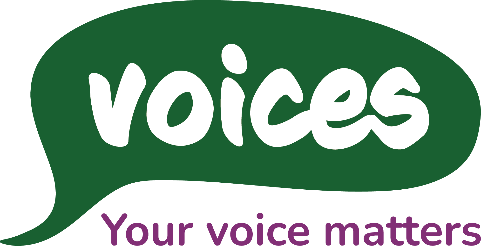 Would you like support from VOICES? Please fill out this form and we will get back to you as soon as we can to discuss your needs and how we can help. If you need help filling out this form please call us on 01225 984189 or email: referrals@voicescharity.orgWe will use this information in order to offer support. We will store this information confidentially  on our secure system. For more information see our Privacy Policy: https://voicescharity.org/privacy-and-cookies-policy/Most questions are optional so you can choose what you tell us. If you are filling this out in Word, simply click on the boxes to tick the box. For cyber security, we advise you to send this form as a password protected document and to delete any copies that may be on your computer. Do you have any physical, learning or communication difficulties we need to be aware of to allow you to access support at VOICES? If yes, please tell us moreDo you need an interpreter? What is your primary language?I have checked that the information on this form is accurate and I consent to VOICES holding these details. I understand my information will be kept securely and confidentially and stored on VOICES secure database and Oasis On Track (Women’s Aid system) in accordance with the Data Protection Act and used for the purposes of supporting me. I consent to Voices sharing information relevant to my support with the referring agency :Yes/  No/  NA (delete as appropriate)I consent to Voices sharing information with the other agencies supporting me (and listed above) Yes/  No/  NAI understand that VOICES will not pass information on to any other parties without my consent except in the case of a serious safeguarding concern.Client Signature:Date: My client has checked that the information on this form is accurate and consented to Voices holding these details. Yes / No / Other __________________________My client understands that:Information will be kept securely and confidentially and stored on Voices database and Oasis On Track (Women’s Aid system) in accordance with the Data Protection Act and used for the purposes of support. Voices may share information relevant to my support with the referring agency :Yes/  No/  NAVoices may share information with the other agencies supporting me (and listed above) Yes/  No/  NAVoices will not pass information on to any other parties without consent except in the case of a serious safeguarding concern.Signature of the referrer: Date: Equalities Monitoring FormCollecting, analysing and using equalities information helps us to understand how our policies and activities are affecting various sections of our communities and helps us to identify any inequalities that may need to be addressed.We will be grateful if you could complete this optional part of the form. The information you provide on this form will be held in the strictest confidence and only be used for the purpose stated above.  First name:Surname:Date of birth:Postcode:Postcode:Best telephone number to contact you:Best telephone number to contact you:Is this number safe to contact you at all times?    Yes        NoCan we leave a voicemail or text this number?     Yes        NoEmail address:Email address:What is your preferred method of contact?What is your preferred method of contact?DEPENDENT CHLDRENDEPENDENT CHLDREN     I have ____ dependent children (please include the number of children you have)                   I do not have dependent children    Are you pregnant?  Yes / No / Maybe (delete as appropriate)      Other _______________________      I have ____ dependent children (please include the number of children you have)                   I do not have dependent children    Are you pregnant?  Yes / No / Maybe (delete as appropriate)      Other _______________________ If you would like to attend the Freedom Programme, would you like a place for any preschool child/ren in the creche? If you would like to attend the Freedom Programme, would you like a place for any preschool child/ren in the creche? CURRENT SITUATIONPlease tick one or more that apply to you: I have concerns about my current relationship                                               I am experiencing some kind of abuse/ controlling or coercive behaviour I am living with the person who is abusive or controlling I need support for domestic abuse or coercive control suffered in the past                                                     Other/ I’m not sure                                                                          Domestic abuse can affect many other areas of a person's life. Please tick as many of the below boxes to let us know if there is anything else you would like help with so we can plan how to access this support.  Stalking/ harassment Abuse within my Community/ Faith/ Family  Abuse that relates to my identity, age, sexuality, race, religion or gender Building relationships with family and friends Keeping myself or my children safe Housing Financial/ Welfare Benefits Parenting Support for children  Family or Criminal Court process Physical / Mental health Drug or Alcohol related need Emotional wellbeing Employment, training or education Other - tell us more ___________________________________LEGAL PROTECTION/ PROCEEDINGSAre there any court orders of protection currently in place relating to any family members? (E.g. Non-molestation order, Prohibitive Steps, Restraining order etc.)Or any legal proceedings happening or due to happen? This might be in the Civil, Family or Criminal Court System.   Yes       No   If ‘Yes’ then please give further details:OTHER AGENCY INVOLVEMENTHave the police been involved?    Yes        NoIf ‘Yes’ then when was the last time? (month/year)Have you and/or your family been heard in MARAC (Multi-agency Risk Assessment Conference)?    Yes       No     Don’t knowAre you currently receiving support from any other organisations?    Yes        NoIf ‘Yes’ then tick all that apply:Other organisations: ACCESSIBILITY REQUIREMENTS    Yes        No    Yes        NoCONSENTAGENCY CONSENT FROM CLIENTProfessional recommendation. Which organisation? Family / friend recommendation Other ________________________________ANY ADDITIONAL NOTES OF INFORMATION (OPTIONAL)NOTES:Age Please tick one boxAge Please tick one boxAge Please tick one boxAge Please tick one boxAge Please tick one boxAge Please tick one boxAge Please tick one boxAge Please tick one boxAge Please tick one boxAge Please tick one boxAge Please tick one box 18-24   18-24   25-40   25-40   25-40   25-40   41-60   41-60   41-60   41-60   60 and over  Sex Please tick the box that best describes youSex Please tick the box that best describes youSex Please tick the box that best describes youSex Please tick the box that best describes youSex Please tick the box that best describes youSex Please tick the box that best describes youSex Please tick the box that best describes youSex Please tick the box that best describes youSex Please tick the box that best describes youSex Please tick the box that best describes youSex Please tick the box that best describes you Female Female Male Male Male Male Intersex Intersex Intersex Intersex Intersex Gender queer Gender queer Gender queer Gender queer Non-Binary Non-Binary Non-Binary Non-Binary Other (please specify) Other (please specify) Other (please specify) Don’t know Don’t know Don’t know Don’t know Prefer not to say  Prefer not to say  Prefer not to say  Prefer not to say Are you transgender?Are you transgender?Are you transgender?Are you transgender?Are you transgender?Are you transgender?Are you transgender?Are you transgender?Are you transgender?Are you transgender?Are you transgender? Yes   Yes   No   No   No   No   Don’t know   Don’t know   Don’t know   Don’t know   Prefer not to say  Ethnicity Please tick the box that best describes your ethnic groupEthnicity Please tick the box that best describes your ethnic groupEthnicity Please tick the box that best describes your ethnic groupEthnicity Please tick the box that best describes your ethnic groupEthnicity Please tick the box that best describes your ethnic groupEthnicity Please tick the box that best describes your ethnic groupEthnicity Please tick the box that best describes your ethnic groupEthnicity Please tick the box that best describes your ethnic groupEthnicity Please tick the box that best describes your ethnic groupEthnicity Please tick the box that best describes your ethnic groupEthnicity Please tick the box that best describes your ethnic groupWhiteWhiteWhiteWhiteWhiteWhiteBlack or Black BritishBlack or Black BritishBlack or Black BritishBlack or Black BritishBlack or Black British  British  British  British  British  British  British  African  African  African  African  African  Irish  Irish  Irish  Irish  Irish  Irish  Caribbean  Other  (please specify):  Caribbean  Other  (please specify):  Caribbean  Other  (please specify):  Caribbean  Other  (please specify):  Caribbean  Other  (please specify):Asian or Asian BritishAsian or Asian BritishAsian or Asian BritishAsian or Asian BritishAsian or Asian BritishAsian or Asian British Other Other Other Other OtherReligion Please tick as appropriate Religion Please tick as appropriate Religion Please tick as appropriate Religion Please tick as appropriate Religion Please tick as appropriate Religion Please tick as appropriate Religion Please tick as appropriate Religion Please tick as appropriate Religion Please tick as appropriate Religion Please tick as appropriate Religion Please tick as appropriate  Christian Christian Christian Hindu Hindu Hindu Hindu Other (please specify): Other (please specify): Other (please specify): Other (please specify): Muslim Muslim Muslim Sikh Sikh Sikh Sikh Prefer not to say Prefer not to say Prefer not to say Prefer not to say Jewish Jewish Jewish Rastafarian  Rastafarian  Rastafarian  Rastafarian  Buddhist Buddhist Buddhist No Religion No Religion No Religion No ReligionSexual orientation Please tick the box that best describes your sexual orientationSexual orientation Please tick the box that best describes your sexual orientationSexual orientation Please tick the box that best describes your sexual orientationSexual orientation Please tick the box that best describes your sexual orientationSexual orientation Please tick the box that best describes your sexual orientationSexual orientation Please tick the box that best describes your sexual orientationSexual orientation Please tick the box that best describes your sexual orientationSexual orientation Please tick the box that best describes your sexual orientationSexual orientation Please tick the box that best describes your sexual orientationSexual orientation Please tick the box that best describes your sexual orientationSexual orientation Please tick the box that best describes your sexual orientation Heterosexual Bisexual Bisexual Bisexual Bisexual Gay Gay Gay Gay Lesbian Lesbian Queer Pansexual Pansexual Pansexual Pansexual Asexual Asexual Asexual Asexual Don’t know Don’t knowPrefer not to say  Other (please specify):Prefer not to say  Other (please specify):Prefer not to say  Other (please specify):Prefer not to say  Other (please specify):Prefer not to say  Other (please specify):Prefer not to say  Other (please specify):Prefer not to say  Other (please specify):Prefer not to say  Other (please specify):Prefer not to say  Other (please specify):Prefer not to say  Other (please specify):Marriage and Civil Partnership Please tick the box that best describes youMarriage and Civil Partnership Please tick the box that best describes youMarriage and Civil Partnership Please tick the box that best describes youMarriage and Civil Partnership Please tick the box that best describes youMarriage and Civil Partnership Please tick the box that best describes youMarriage and Civil Partnership Please tick the box that best describes youMarriage and Civil Partnership Please tick the box that best describes youMarriage and Civil Partnership Please tick the box that best describes youMarriage and Civil Partnership Please tick the box that best describes youMarriage and Civil Partnership Please tick the box that best describes youMarriage and Civil Partnership Please tick the box that best describes you Single         Married    Married    Married    Married    Co-habiting Co-habiting Co-habiting Co-habiting In a civil partnership Prefer not to say In a civil partnership Prefer not to say Separated    In a relationship but not living together  Divorced  Divorced  Divorced  Divorced  Widowed Don’t know  Widowed Don’t know  Widowed Don’t know  Widowed Don’t know  In a civil partnership Prefer not to say In a civil partnership Prefer not to sayLanguage Please tick the box that best describes your language Language Please tick the box that best describes your language Language Please tick the box that best describes your language Language Please tick the box that best describes your language Language Please tick the box that best describes your language Language Please tick the box that best describes your language Language Please tick the box that best describes your language Language Please tick the box that best describes your language Language Please tick the box that best describes your language Language Please tick the box that best describes your language Language Please tick the box that best describes your language  English    Arabic	          Arabic	          Arabic	          Arabic	          French  French  French  French  Manderin Manderin Hindu    Spanish    Polish	  Turkish    Polish	  Turkish    Polish	  Turkish    Polish	  Turkish    Portuguese Don’t know Portuguese Don’t know Portuguese Don’t know Portuguese Don’t know Somali Prefer not to say Somali Prefer not to sayOther (please specify):Other (please specify):Other (please specify):Other (please specify):Other (please specify):Other (please specify):Other (please specify):Other (please specify):Other (please specify):Other (please specify):Other (please specify):Disability Please tick the box/boxes that best describes your disabilityDisability Please tick the box/boxes that best describes your disabilityDisability Please tick the box/boxes that best describes your disabilityDisability Please tick the box/boxes that best describes your disabilityDisability Please tick the box/boxes that best describes your disability Physical Learning Learning Hearing Hearing Vision Vision Mental Health Mental Health Long-term Condition Speech impairment Speech impairment Prefer not to say  Prefer not to say 